	БОЙОРОҠ                                                             РАСПОРЯЖЕНИЕ№ 49                                                                                        15   июля  2019 года« О выплате  единовременного поощрения »На   основании   Распоряжения   главы   администрации  муниципального района Ишимбайский район Республики   Башкортостан    № 320р   от 12 июял  2019 года   по итогам  организацмии  и  проведения  народного  праздника  «Торатау йыйыны »,Осуществить   единовременную  выплату работникам аппарата администрации  сельского  поселения   Кузяновский   сельсовет  МР   Ишимбайский   район  РБ за  счет сметы расходов  на  содержание  аппарата   в  следующем   размере:Алтынбаеву Айрату Миниахметовичу- главе  администрации   в размере  месячного фонда  оплаты  труда:Мансуровой Гульнур   Миниахметовне  -  управделами - в размере  должностного  оклада;Зариповой  Эльвире Сулпановне  -  специалисту-  в размере должностного оклада;4.Салимову  Ахмату  Зинуровичу-  водителю администрации –  в размере  должностного  оклада.Глава администрации СП
Кузяновский сельсовет:                                                      А.М.АлтынбаевБашкортостан Республикаhы Ишембай районы муниципаль районы Көҙән  ауыл советы ауыл биләмәhе хакимиәте 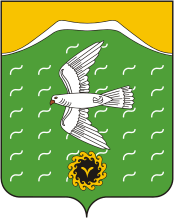 Администрация сельского поселения Кузяновский сельсовет муниципального района Ишимбайский район Республики БашкортостанСовет  урамы, 46,Көҙән  ауылы, Ишембай районы, Башкортостан Республикаһы453234Тел.; 8(34794) 73-243, факс 73-200.Е-mail: kuzansp@rambler.ru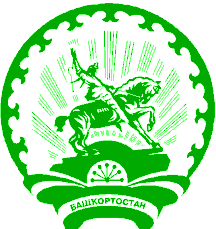 ул. Советская, 46,с.Кузяново, Ишимбайский район, Республика Башкортостан453234Тел.; 8(34794) 73-243, факс 73-200.Е-mail: kuzansp@rambler.ru